Senate Bill 5107 provides the framework for more high-quality early learning opportunities statewide. This legislation allows local governments, school districts, institutions of higher education and nonprofit organizations to contribute local and private funds to the Department of Children, Youth, and Families (DCYF) in order to expand access and eligibility in the Early Childhood Education and Assistance Program (ECEAP). Organizations interested in funding Community Funded ECEAP (CFE) should submit this form via email to ECEAP at eceap@dcyf.wa.gov. An ECEAP representative will contact you to discuss next steps. 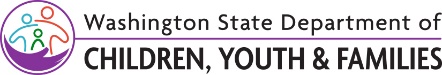           Community Funded ECEAP  Funding Organization CommitmentFunding Organization InformationEarly Learning Provider InformationEarly Learning Provider InformationEarly Learning Provider InformationMailing Address:       Mailing Address:       Mailing Address:       Mailing Address:       City:        City:        City:        City:        State:         State:       State:       State:       Zip Code:       Zip Code and County:       Zip Code and County:       Zip Code and County:       Contact person:       Contact person:       Contact person:       Contact person:       Phone number:       Phone number:        Phone number:        Phone number:        Email:       Email:       Email:       Email:       Sponsorship  Amounts  Type  and Number of Slots Funded(check all that apply)Type  and Number of Slots Funded(check all that apply)Type  and Number of Slots Funded(check all that apply)  $10,000 – $50,000  $50,000 – $200,000  $200,000- $500,000  $500,000- $1,000,000  $1,000,000  and above Slot Models and Expectations: DCYF commits to monitor, build capacity and support CFE providers offering comprehensive ECEAP health, nutrition, family support and preschool education services for these ECEAP models: Slot Models and Expectations: DCYF commits to monitor, build capacity and support CFE providers offering comprehensive ECEAP health, nutrition, family support and preschool education services for these ECEAP models: Slot Models and Expectations: DCYF commits to monitor, build capacity and support CFE providers offering comprehensive ECEAP health, nutrition, family support and preschool education services for these ECEAP models:   $10,000 – $50,000  $50,000 – $200,000  $200,000- $500,000  $500,000- $1,000,000  $1,000,000  and above Working  Day CFE with a minimum of 2,370 classroom hours per year, at least ten hours per day, five days per week, year-round Working  Day CFE with a minimum of 2,370 classroom hours per year, at least ten hours per day, five days per week, year-round Cost Per Child Working  Day CFE with a minimum of 2,370 classroom hours per year, at least ten hours per day, five days per week, year-round Working  Day CFE with a minimum of 2,370 classroom hours per year, at least ten hours per day, five days per week, year-round $17,656 Avg. - Working Day 10 hours a day (full year) $11,309 Avg. - School Day 6 hours a day (school year)$ 8,237 - Part Day 3 hours a day (school year) Working  Day CFE with a minimum of 2,370 classroom hours per year, at least ten hours per day, five days per week, year-round Working  Day CFE with a minimum of 2,370 classroom hours per year, at least ten hours per day, five days per week, year-round $17,656 Avg. - Working Day 10 hours a day (full year) $11,309 Avg. - School Day 6 hours a day (school year)$ 8,237 - Part Day 3 hours a day (school year) School Day CFE with a minimum of 1,000 classroom hours per year, average of five and a half to six and a half hours per class session, over at least 30 calendar weeks. Classes may be four or five days per week throughout the school yearSchool Day CFE with a minimum of 1,000 classroom hours per year, average of five and a half to six and a half hours per class session, over at least 30 calendar weeks. Classes may be four or five days per week throughout the school yearCFE Funding Commitment Duration  One year   Two to three years   Three to five years   More than  five yearsSchool Day CFE with a minimum of 1,000 classroom hours per year, average of five and a half to six and a half hours per class session, over at least 30 calendar weeks. Classes may be four or five days per week throughout the school yearSchool Day CFE with a minimum of 1,000 classroom hours per year, average of five and a half to six and a half hours per class session, over at least 30 calendar weeks. Classes may be four or five days per week throughout the school yearCFE Funding Commitment Duration  One year   Two to three years   Three to five years   More than  five yearsPart Day CFE  with a minimum of 360 classroom hours per year, three hours per class session over at least 30 calendar weeks.Part Day CFE  with a minimum of 360 classroom hours per year, three hours per class session over at least 30 calendar weeks.Part Day CFE  with a minimum of 360 classroom hours per year, three hours per class session over at least 30 calendar weeks.Part Day CFE  with a minimum of 360 classroom hours per year, three hours per class session over at least 30 calendar weeks.Total number of slots  Total number of slots  